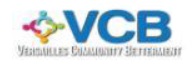           Versailles Community Betterment
         Bi-Monthly Board Meeting Minutes
              March 29, 2022 @ 6:00 p.m.
                 Morgan County LibraryCall to Order – 6:00 pm     Attendees……Chuck Pryor, Jacquie Brewer, Alison Pensy, Cindy Davenport, Becky Callaghan, Leslie Mooney, Elva Clark, Ann Black, Amy SilerPledge of Allegiance/ Prayer …. Chuck Pryor led the Pledge of Allegiance and led the group in prayer.Treasurer’s Report -    Ann motioned, Elva seconded, that the Report be approved. Motion Carries                   Corrections and Approval of January 31, 2022, Meeting Minutes – Elva motioned, Amy seconded that the Minutes be approved with no corrections - Motion carriesNew Businessa. David Merriott – Update from Plaque Committee – David reported that 5 Buildings, on the square, have been decided upon for the aluminum plaque placement. It is his hopes that an embossed picture of an original picture, with date built, builder and purpose be integrated into the plaque. Chosen businesses will be made public after contact with said businesses. David reported that a May 2022 install-date is the goal b. MCB attendees will choose a speaker to recap the MCB conference held on March 2. Jacquie reported that she and, Becky Callaghan, Leslie Mooney, Ann Black, Tony Coons and Amy Siler, attended the Missouri Community Betterment meeting in Linn, MO. The members shared highlights of the meeting. Highlighted ideas to be researched for Versailles Community Betterment organization include Youth Services reorganization, contacting the filming department at MU, a designated student day of community service, partnering with our local extension service, applying for more grants and involving middle school age groups for the future of the VCB, among.c. Amy Siler – Upcoming April 7th Open House updates – Amy reported on the upcoming Open House to be held on April 7 @ 6:00 pm. Each committee will be responsible to staff a table presenting their accomplishments and future events. At each table, a door prize of a free t-shirt will be drawn from the names submitted by the Open House attendees. Amy has purchased an ad with our local paper and an announcement will be aired on the local radio station.       6.   Subcommittee Reportsa. Fund Raising – Elva Clark - Elva reported that she held a fundraiser committee meeting, and each   member will bring a dessert for the Open House. Plans for the September 2022 “The Longest Table” fundraiser is on track with Tyson donating the chicken, Earl Martin has volunteered to do the grilling, Frontier Metals will donate the charcoal and Dutch Country Store will supply a tent, in case of weather. There will entertainment by the “Anchors of Hope, youth group. Residential Beautification – Amy Siler – Amy reported that the next meeting will be April 11 @ 7:00 pm, after the Open House. Commercial Beautification – Becky Callaghan – Becky reported her committee did not have anything to report, at this time.Youth Services – Tony Coons – Tony was absent, but Jacquie reported that he is following up on        his communications from the MCB meeting. He is also working toward liquidating the MITP equipment.Grants Committee – Ann Black  - Ann reported that the federal RAISE is being submitted and that she had a follow-up meeting on Friday March 31.  Plans for the MFA parking lot on Newton Street are being explored.  Our organization presented a letter of support to Pete Buttigieg, U S Secretary of Transportation. Other Business   - No other business was presented. Next Meeting Date – Monday, May 23, 2022 at 6:00 pm at the library. Adjourn – Ann motioned, Elva seconded and motion carries. Respectfully submitted by – Cindy Davenport, in lieu of the absence of VCB secretary, Ellen Conrad